Personal Information 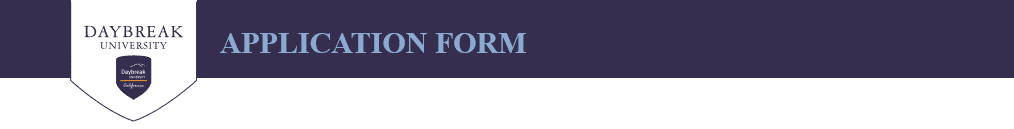 I am interested inUndergraduate Degrees Current Employment (if applicable) Previous Employment (if applicable) Supervised Counseling Experience Please send the following by mail or e-mail to Daybreak University Mailing Address: 321 S State College Blvd. Anaheim, CA 92806E-mail: admission@daybreak.edu1) Transcript    Official transcripts of all your undergraduate and/or graduate course work. 2) References    Two letters of reference from individuals who know you both professionally and personally. 3) Application Fee    A non-refundable $100 application fee must accompany this form. Check payable to: Daybreak UniversityZelle: dbu@daybreak.edu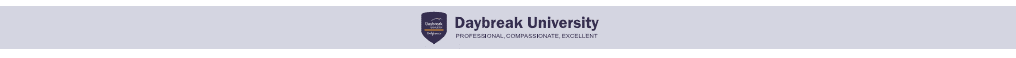 Name:  Name:  Name:  Name:  Name:  Name:  Date: Date: Date: Date: Date: Date: Profession: Profession: Profession: Profession: Profession: Profession: Home Address:  Home Address:  Home Address:  Home Address:  Home Address:  Home Address:  City:                             State:                           Zip Code:City:                             State:                           Zip Code:City:                             State:                           Zip Code:City:                             State:                           Zip Code:City:                             State:                           Zip Code:City:                             State:                           Zip Code:Phone: Phone: Phone: Phone: Phone: Phone: Email address: Email address: Email address: Email address: Email address: Email address: Date of birth: Nationality/Citizenship:Visa Status (if applicable)     Permanent Resident [   ]         Permanent Resident [   ]    Type of VisaType of Visa[                   ]Social Security Number: Race: Race: Race: Race: Race: Race: African-American [   ]African-American [   ]Caucasian/White [   ]Caucasian/White [   ]Asian/Asian-American [   ]Asian/Asian-American [   ]American Indian/Alaska [   ]American Indian/Alaska [   ]Native Hispanic/Latino [   ]Native Hispanic/Latino [   ]Native Hawaiian/Pacific Rim [   ]Native Hawaiian/Pacific Rim [   ]Multiracial [   ]Multiracial [   ]Other [   ]Other [   ]Other [   ]Other [   ]Religion: Religion: Religion: Religion: Religion: Religion: Agnostic/Atheist [   ]Agnostic/Atheist [   ]Buddhist [   ]Buddhist [   ]Catholic [   ]Catholic [   ]Hindi [   ]Hindi [   ]Muslim [   ]Muslim [   ]Jewish [   ]Jewish [   ]Protestant [   ]Protestant [   ]Non-Religious [   ]Non-Religious [   ]Other [   ]Other [   ]MasterofArtsMA in Counseling[     ]MasterofArtsMA in Counseling with a Specialization in Marriage and Family Therapy (U.S. and Canada Applicants only) [     ]MasterofArtsMA in Counseling with a Specialization in Imago Relationship Therapy[     ]MasterofArtsMA in Counseling with a Specialization in Human Sexuality and Sex Therapy[     ]DoctorofPhilosophyPh.D. in Counseling with a Specialization in Marriage and Family Therapy[     ]DoctorofPhilosophyPh.D. in Counseling with a Specialization in Imago Relationship Therapy[     ]DoctorofPhilosophyPh.D. in Counseling with a Specialization in Human Sexuality and Sex Therapy[     ]Degree University Number of academic credits Dates MajorGraduate Degrees Degree University Number of academic credits Dates MajorTitle Location PeriodDescription Title Location PeriodDescription Dates Location Client population Description of supervision Weekly hours Dates Location Client population Description of supervision Weekly hours 